Солтүстік Қазақстан облысыШал ақын ауданы«Шал ақын ауданының Семиполка орта мектебі» КММ директордың оқу-ісі жөніндегі орынбасарыСыздыкова Асем АукешовнаОқу тілі: қазақ сыныптарыБасылым бағыты: Әдістемелік тәжірибеҰялы телефон нөмірі: 87711070986Мекен жайы: СҚО Шал ақын ауданы Семиполка ауылы1.Мұғалімдердің құзіреттілігін бағалау. Мұғалімдердің құзіреттілігін анықтау, табу және деңгейі бойынша іріктеу.Қазіргі таңда әлемде білім мен ғылымның алға дамуына байланысты оқушыларға сапалы білім беріп, заманауи заманда заманауи балалардың өзгеруімен қатар мұғалімдердің де заманауи өзгеруін талап етуде. Сабақты басқаруда мұғалім  құзіреттілігі 5 бағытта анықталады. Мұғалімдердің алдына құзіреттілік талаптары қойылып, олардың кәсіби қызметінің сапасын анықтап, мұғалімдерді аттестаттау кезінде біліктілік деңгейін бағалау үшін қажет болып отыр. Сол себепті мұғалімдердің құзіреттіліктері мен кәсіби дамуына мониторинг жүргізіп отыру тиімді болып табылады. Мұғалімге қолдау көрсетіп, кәсіти өсуін жақсарту үшін, олардың құзіреттіліктеріне мониторинг жүргізіп отырған тиімді. Сондықтан мектепішілік бақылау кезінде мектеп директорының оқу-ісі жөніндегі орынбасары ретінде өз мектебімдегі педагогтардың құзіреттілігіне мониторинг жүргіздім.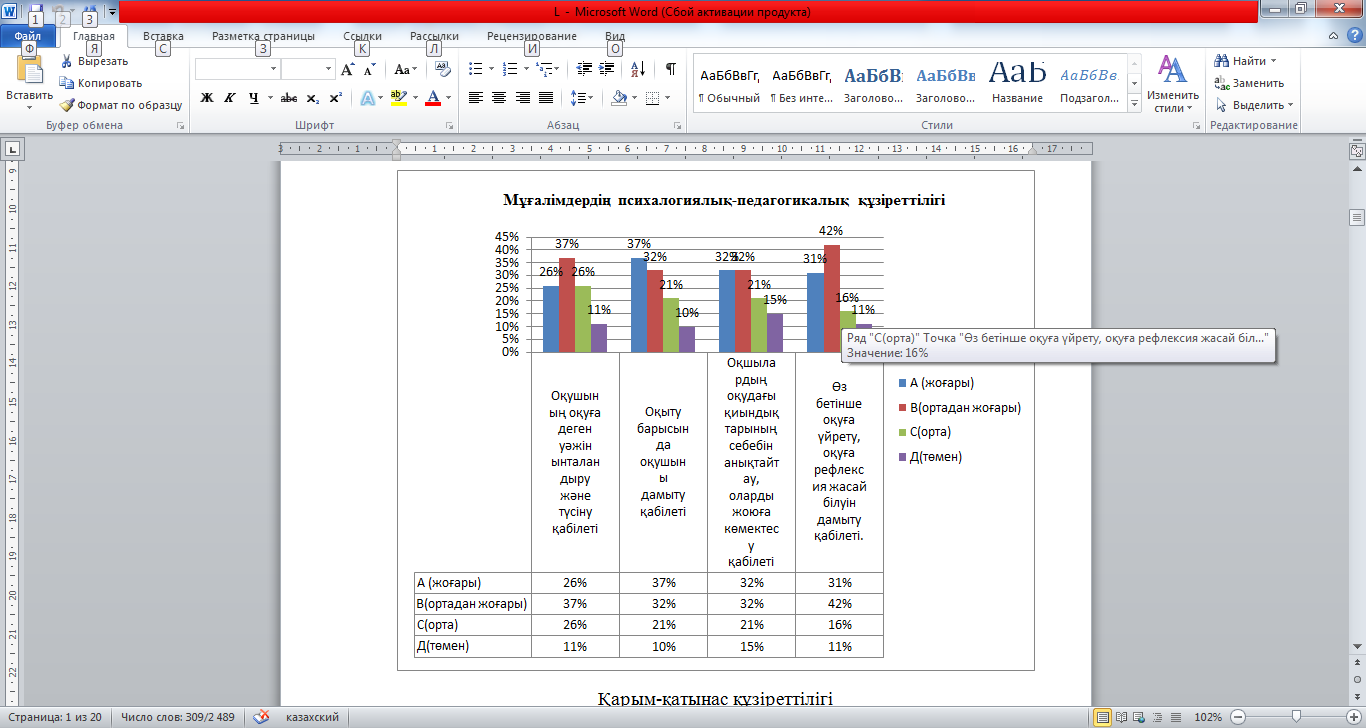 Қарым-қатынас құзіреттілігіОқыту мен оқуда мұғалім ерекше құзіреттілік танытады. Себебі, сыныпта қабілеті әртүрлі оқушылар білім алады; дарынды оқушы, баяу оқушы, танымы жоғары оқушы, танымы төмен оқушы және қазіргі таңда көпшілік мектептерде мүмкіндігі шектеулі инклюзивті білім алушы оқушылар бар. Сондықтан, мұғалім әр оқушымен қарым-қатынас жасап, оларды оқу-танымдық әрекеттерін уәждендіре отырып оқыту, оқушыларды оқуға тартып, ықпал жасай білуі керек.  Сабақты бақылау және сауалнама барысында мұғалімдердің қарым-қатынас құзіреттіліктері анықталып, мониторинг жүргізілді.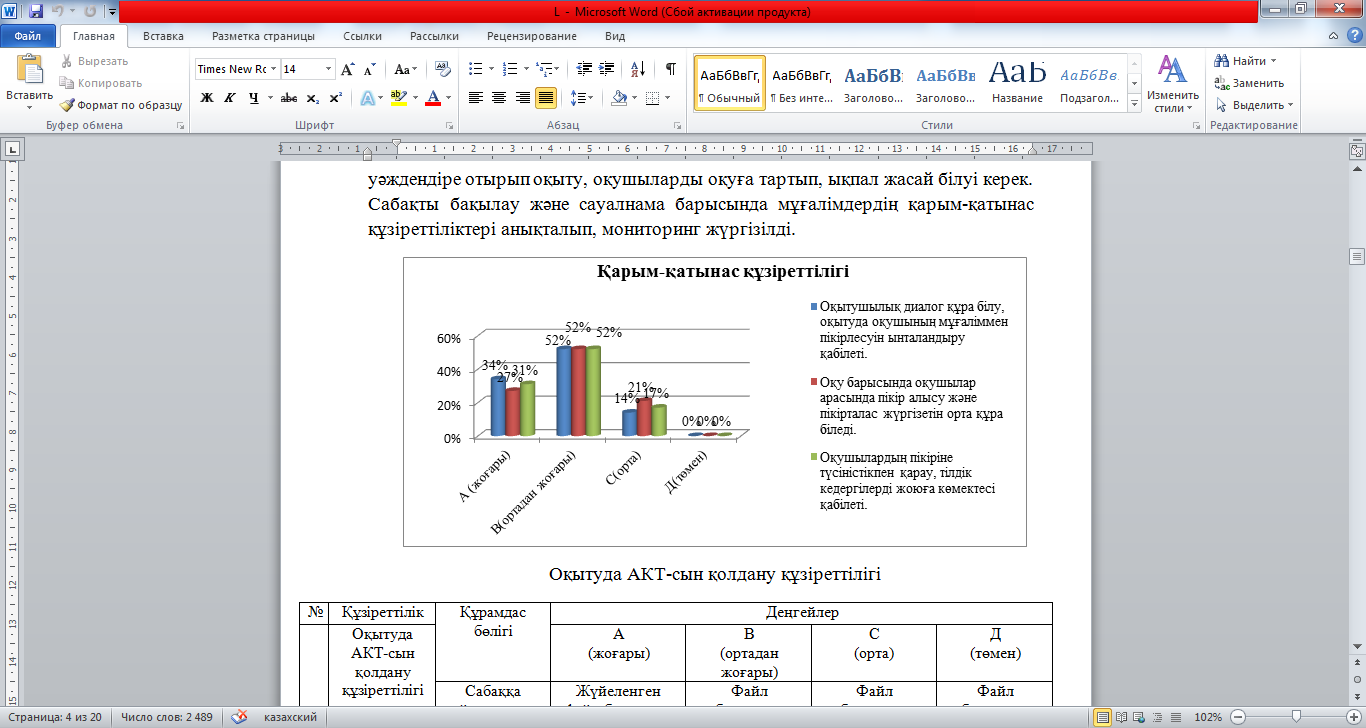 Оқытуда АКТ-сын қолдану құзіреттілігі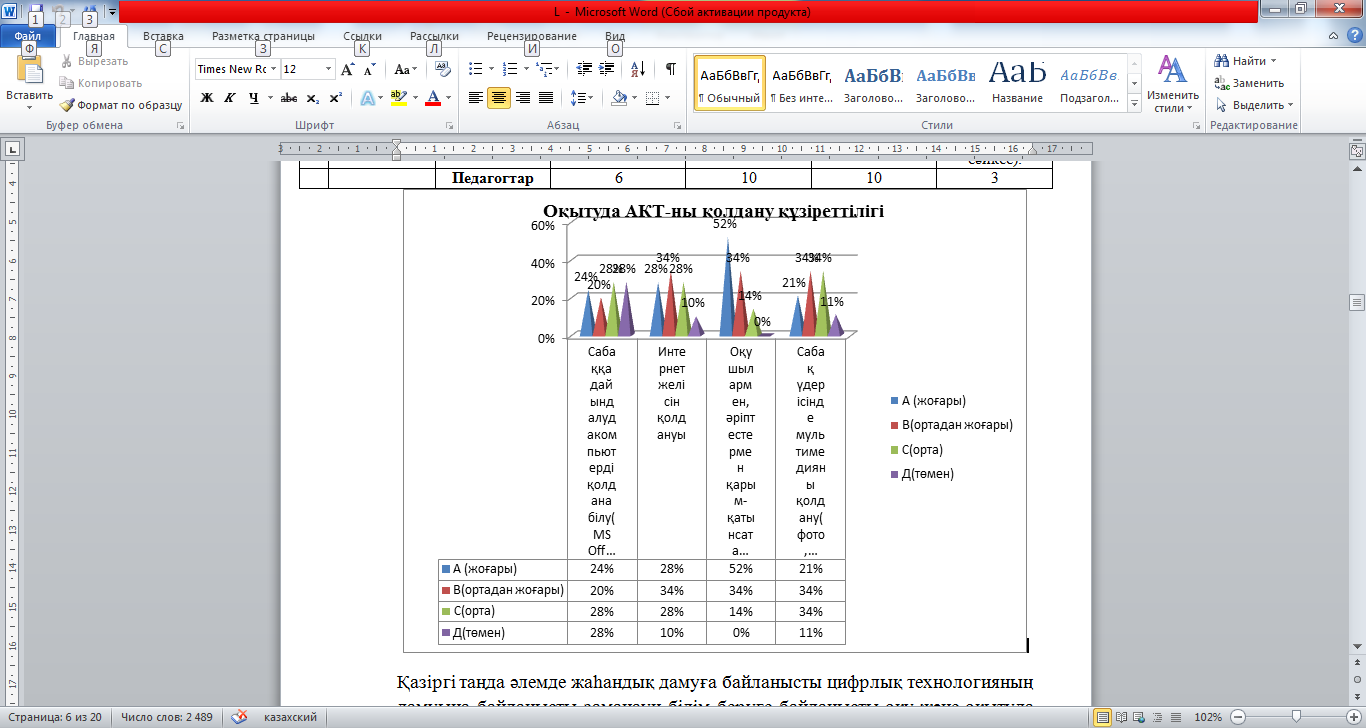 Қазіргі таңда әлемде жаһандық дамуға байланысты цифрлық технологияның дамуына байланысты заманауи білім беруге байланысты оқу және оқытуда мұғалімдердің АКТ құзіреттілігі талап етілуде. Кәсіби жұмыста сабақты АКТ жүйесінің түрлі бағдарламаларын қолданып, интернет жүйесімен еркін жұмыс істеу мұғалімнің сабағын қызықты өтуімен қатар жұмысын жеңілдете түседі. Сонымен қатар оқушыларды ынталандыруға септігін тигізеді. Мектепте мұғалімдердің көпшілігі сабақты АКТ-ны қолдану арқылы құрастырады, таныстырылым жасайды, түрлі мультимедия бағдарламаларын да сабақта пайдаланады. Республикалық, халықаралық желілік қоғамдастықта тіркеліп, тәжірибе алмасуда. Электронды поштамен мұғалімдердің барлығы жұмыс жасайды. Мұғалімдердің 70%-ы өз пәндері бойынша жүйеленген материалдар қорын қолданады. Ал сабақ үстінде интернет желісін пайдаланып, түрлі білім сайттарына кіруге мүмкіндік бола бермейді. Себебі, ауылды жерде интернет жылдамдығы нашар, әрі барлық кабинеттер компьютерлік техникамен жабдықталмаған. Сонда да мұғалімдердің көпшілігі өздерінің жеке ноутбуктарын пайдаланып, сабақтарын қызықты өткізуге тырысады. Мультимедияны жүктеп алып қолданады және арнайы аудио жазбалар мен пәнге арналған дисктерді  пайдаланады. Мұғалімдердің АКТ құзіреттілілінің артып келе жатқаны олардың қашықтықтан курстарға қатысып, біліктіліктерін арттыру  аттестациясынан өту барысында портфолио дайындап, оқушыларды олимпиадаға тіркеп, түрлі конкурстарға қатысып жатқанынан байқалды. Санаулы мұғалім әлі де АКТ-ны толық меңгермегені де анықталды. Ол мұғалімдерге кәсіби қолдау көрсетіліп, коучинг, вебинарлар өткізіп, тәлімгерлік жұмыстар жүргізіліп отырады.Сабақ барысын басқарудағы құзіреттілікМұғалімнің өз мамандығының шебері, кәсіби құзіреттілі ол- оның сабақты басқаруы болып табылады. Сабақты жоспарлау барысында түрлі инновациялық технологияларлы, әдіс-тәсілдерді қолдану, шығармашылық жұмыстарды жүргізу, саралап оқыту тапсырмаларын кіріктіру, сабақ барысында уақытты үнемді пайдалана алу, оқушылармен топта жұмысты тиімді ұйымдастыра білу шеберлігі, оқушылардың мүмкіндіктеріне сәйкес жұмысты саралау ол оның ең басты қабілеттілігі болып саналады. Сондықтан да сабақты зерттеу, бақылау, сабақ жоспарларын тексеру барысында олардың сабақты басқару құзіреттілігіне мониторинг жүргізілген болатын.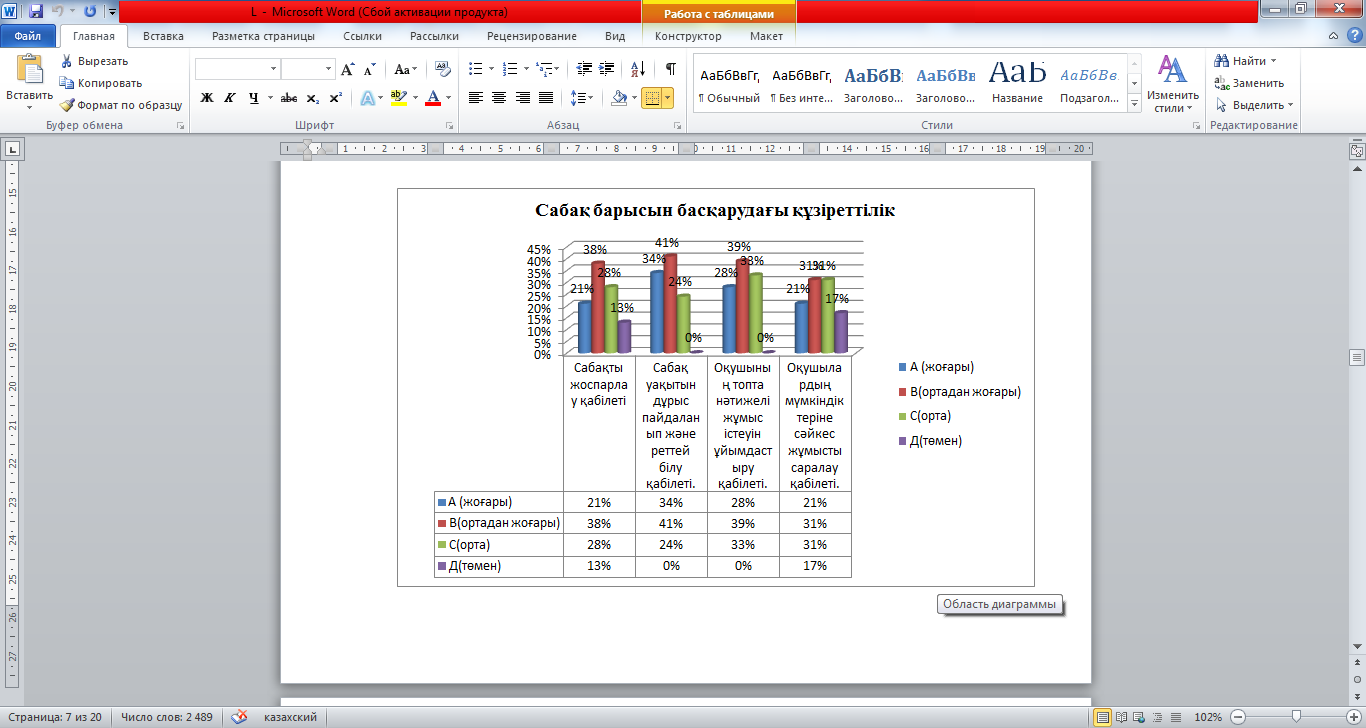 Әр мониторинг қорытындысынан кейін кері байланыс жасап, жұмысты жақсартуда әдістемелік іс-шаралар ұйымдастырылып отырылуы тиіс.Оқу үдерісін бағалау мен талдау құзіреттілігі.Оқыту процесінің ең негізгі бөлігі ол -  бағалау. Оқушылардың мақсатты игеріп, табысқа жетуін бағалау үшін оқушының қабілеттерін ескере отырып бағаланады.  Қазіргі таңда қалыптастырушы бағалау 10 баллдық жүйемен бағаланады. Оқытуды жақсарту үшін міндетті түрде талдау жасалып, кері байланыс беріледі. Әрине, бағалау кезінде оқушылардың қажеттіліктерін ескеру міндетті. Осыған байланысты бақылау сабақтарында бағалауға аса мән бере отырып, мониторинг жасалды.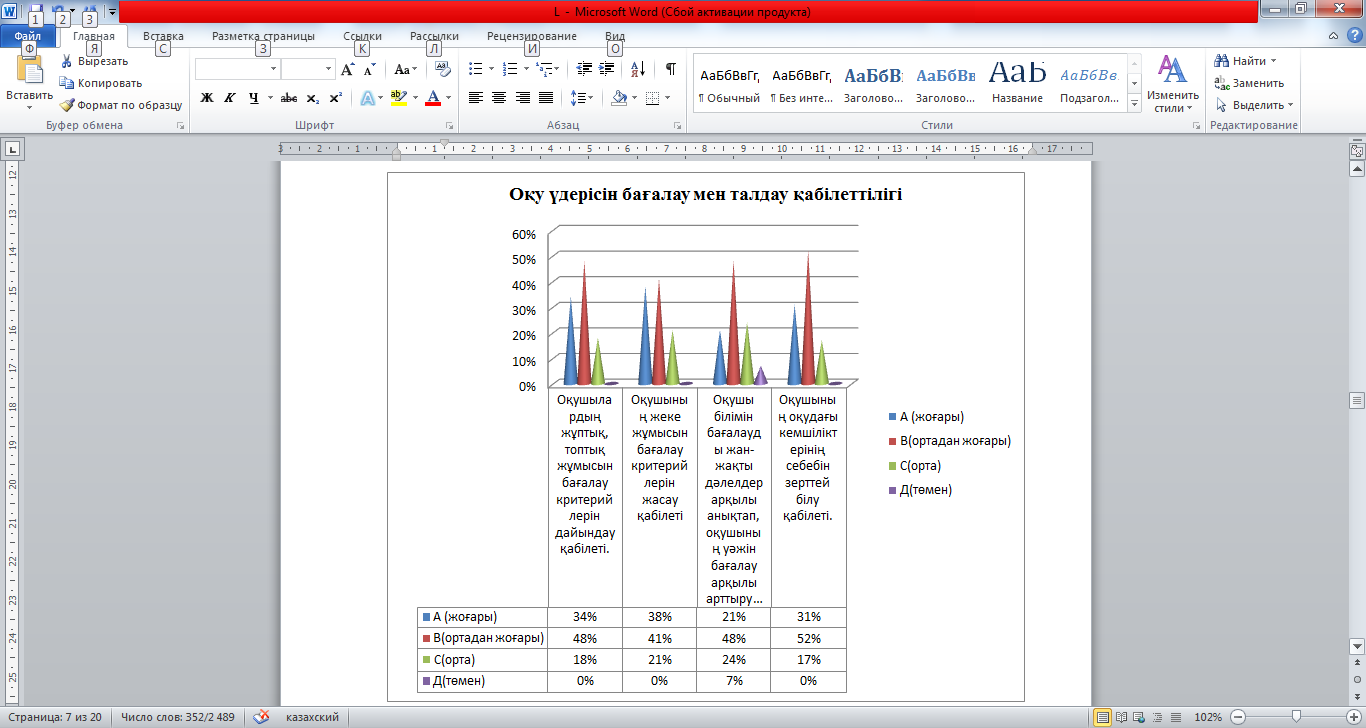 Мұғалімдердің оқу үдерісін бағалау құзіреттілігі жоғары деңгейде екені байқалғанымен, кейбір мұғалімдердің жекелеген оқушыларды бағалауға әлі де аз назар аударатындығы, оқушыларды ынталандыру үшін олардың уәждерін көтеруге мән бермейтіндері байқалды. Оқытудағы бағалауды жақсарту барысында мұғалімдердің оқыту үдерісін бағалаудағы құзіреттілігін  бағамдап отыру тиімді. Оқушылардың білім сапасын көтеріп, функционалды сауаттылығын арттыруда шебер мұғалімнің рөлі зор. Кәсіби мұғалім – мектептің тірегі.№ҚұзіреттілікҚұрамдас бөлігіДеңгейлерДеңгейлерДеңгейлерДеңгейлерПсихологиялық-педагогикалық құзіреттілікҚұрамдас бөлігіА(жоғары)В(ортадан жоғары)С(орта)Д(төмен)Психологиялық-педагогикалық құзіреттілікОқушының оқуға деген уәжін ынталандыру және түсіну қабілетіОқушыларды ынталандыратын әдістерді үнемі қолданадыЫнталандыру әдістерін қолданадыЫнталандыру әдістерін оқта-текте қолданадыЫнталандыру әдістерін сирек қолданады, нәтиже бермейді.Психологиялық-педагогикалық құзіреттілікПедагогтар61094Психологиялық-педагогикалық құзіреттілікОқыту барысында оқушыны дамыту қабілетіҮнемі дамытушылық сипаттағы әдістер мен басымдықтарды қолданадыДамытушылық әдістер мен басымдықтарды кейде қолданадыДамытушылық сипаты тұрақты емесОқыту әдісінің дамыту сипаты жоқПсихологиялық-педагогикалық құзіреттілікПедагогтар61463Психологиялық-педагогикалық құзіреттілікОқшылардың оқудағы қиындықтарының себебін анықтайтау, оларды жоюға көмектесу қабілетіҚиындықтарды анықтау мен оны жоюда(реттеуде) жүйелілік қалыптасқанҚиындықтарды анықтау мен оны жою жолдары нақты, бірақ жүйе қалыптаспаған.Қиындықтарды анықтау және оны жою жолдары нақты емесҚиындықтарды анықтау мен оны жоюда жүйелілік жоқ.Психологиялық-педагогикалық құзіреттілікПедагогтар611102Психологиялық-педагогикалық құзіреттілікӨз бетінше оқуға үйрету, оқуға рефлексия жасай білуін дамыту қабілеті.Оқушыларды өз бетінше оқуға, өзін-өзі талдауға, реттеуге үнемі уәждеп отырады.Жекелеген оқушыларды өз бетінше оқуға, өзін-өзі талдауға, реттеуге үнемі уәждеп отырады.Оқушыларды өз бетінше оқуға, өзін-өзі талдауға, реттеуге уәждеу тұрақты емесӨз бетінше оқу мен рефлексия жоқПедагогтар61283№ҚұзіреттілікҚұрамдас бөлігіДеңгейлерДеңгейлерДеңгейлерДеңгейлерҚарым-қатынас құзіреттілігіҚұрамдас бөлігіА(жоғары)В(ортадан жоғары)С(орта)Д(төмен)Қарым-қатынас құзіреттілігіОқытушылық диалог құра білу, оқытуда оқушының мұғаліммен пікірлесуін ынталандыру қабілеті.Өзара түсіністік пен өзара қарым-қатынасқа дайындығын ынталандыра отырып, оқушымен тиімді диалогтік қарым-қатынас жасайды.Өзара түсіністік пен өзара қарым-қатынасқа дайындығын ынталандыра отырып, оқушымен тиімді диалогтік қарым-қатынас орнатады.Өзара түсіністік пен өзара қарым-қатынасқа дайындығын ынталандыра бағытталған оқушымен тиімді диалогтік қарым-қатынас тұрақты емесОқушымен диалогтік қарым-қатынасқа түспейді, табысты оқуға жағдай туғызбайды.Қарым-қатынас құзіреттілігіПедагогтар10155Қарым-қатынас құзіреттілігіОқу барысында оқушылар арасында пікір алысу және пікірталас жүргізетін орта құра біледі.Тұлғалық қасиеттерін дамытуға арналған жайлы эмоциялық орта құру үшін сыныпта жүйелі және мақсатты түрде оқушылардың диалог пен пікірталас жүргізуіне жағдай жасайды.Оқуда ынтымақтастық ортасын құру үшін оқушылардың арасында диалог және пікірталас қарым-қатынас орнатады.Оқуда ынтымақтастық ортасын құру үшін оқушылардың арасында диалог және пікірталас қарым-қатынас сирек орнатады.Табысты оқудың негізі болып табылатын оқушылардың диалогтік және пікірталастық қарым-қатынасын ұйымдастыру дағдысы жоқ.Қарым-қатынас құзіреттілігіПедагогтар8156Қарым-қатынас құзіреттілігіОқушылардың пікіріне түсіністікпен қарау, тілдік кедергілерді жоюға көмектесі қабілеті.Оқушылардың пікіріне түсіністікпен қарап, оларды дамытып, тілдік кедергілерді жоюға көмектесуде жоғары кәсібилік танытады.Оқушылардың пікіріне түсіністікпен қарап, тілдік кедергілерді жоюға көмектесуде жоғары кәсібилік танытады.Оқушылардың пікіріне түсіністікпен қарап, тілдік кедергілерді жоюға көмектесуде селқостық танытады.Оқушылардың пікіріне түсіністікпен қарап, тілдік(сөздік) кедергілерін жоюға көмектесе алмайды, табысты оқу ортасын құрмайды.Қарым-қатынас құзіреттілігіПедагогтар9155№ҚұзіреттілікҚұрамдас бөлігіДеңгейлерДеңгейлерДеңгейлерДеңгейлерОқытуда АКТ-сын қолдану құзіреттілігіҚұрамдас бөлігіА(жоғары)В(ортадан жоғары)С(орта)Д(төмен)Оқытуда АКТ-сын қолдану құзіреттілігіСабаққа дайындалудакомпьютерді қолдана білу(MS Office Word бағдарламасы). Сабаққа қатысты таныстырылым мен ресурстар дайындауда PowerPoint бағдарламасын қолдануыЖүйеленген файл блоктары, тапсырмалары, зертханалық және тәжірибелік жұмыстары, фильмдері және таныстырылымдары бар, оларды үнемі қолданады(барлық сабақтарда, яғни өткізетін сабақтарының 100 пайызында)Файл блоктары, тапсырмалары, зертханалық және тәжірибелік жұмыстары, фильмдері және таныстырылымдары жүйеленген, мезгіл-мезгіл қолданады(барлық сабақтарда, яғни өткізетін сабақтарының 70 пайызының астамында)Файл блоктары, тапсырмалары, зертханалық және тәжірибелік жұмыстары, фильмдері және таныстырылымдары жүйеленбеген. Үнемі қолданылмайды(барлық сабақтарда, яғни өткізетін сабақтарының 70 пайызының аспайды)Файл блоктары, тапсырмалары, зертханалық және тәжірибелік жұмыстары, фильмдерінің электронды нұсқасы бар, бірақ толық емес. Өткізетін сабақтарының 50 пайыздан кемінде қолданады.Оқытуда АКТ-сын қолдану құзіреттілігіПедагогтар7688Оқытуда АКТ-сын қолдану құзіреттілігіИнтернет желісін қолдануыОтандық және халықаралық кәсіби педагогикалық желілер мен қоғамдастықта тіркелген және белсенді жұмыс істейді(аптасына 4 күннен кем емес). Сабаққа дайындықта интернетті белсенді қолданады, блогер ретінде жұмыс жүргізеді.Отандық және халықаралық кәсіби педагогикалық желілер мен қоғамдастықта тіркелген және белсенді жұмыс істейді(аптасына 4 күннен кем емес). Сабаққа дайындықта интернетті белсенді қолданады.Отандық және халықаралық кәсіби педагогикалық желілер мен қоғамдастықта тіркелген, бірақ белсенді жұмыс істемейді(аптасына 1 күннен аз). Сабаққа дайындықта интернетті қосымша ресурс ретінде қолданады.Отандық және халықаралық кәсіби педагогикалық желілер мен қоғамдастықта тіркелмеген. Сабаққа дайындықта интернетті қосымша ресурс ретінде жүйесіз қолданады.Оқытуда АКТ-сын қолдану құзіреттілігіПедагогтар81083Оқытуда АКТ-сын қолдану құзіреттілігіОқушылармен, әріптестермен қарым-қатынсата эектронды пошта (e-mail), қарым-қатынас бағдарламаларын(Skyp, ICQ, Agent т.б) пайдалана білуіЭлектронды поштаны үнемі қолданады, оқушылармен және әріптестермен қарым-қатынас үшін көптеген желілік байланыс түрлерінің(Skyp, ICQ, Agent т.б)кемінде кемінде бірінде тіркелген.Электронды поштаны үнемі қолданады, оқушылармен және әріптестермен қарым-қатынас үшін желілік байланыс түрлерінің(Skyp, ICQ, Agent т.б)кемінде кемінде бірінде тіркелген.Электронды поштасы бар, оны қолданады, оқушылармен және әріптестермен қарым-қатынас үшін (Skyp, ICQ, Agent т.б) бағдарламаларының бірінде тіркелген, бірақ аз қолданады.Электронды поштасы жоқ, Skyp, ICQ, Agent т.б бағдарламалардың ешқайсысын қолданбайды, оқушылармен және әріптестермен қарым-қатынасы жүзбе-жүз кездесу және телефон байланысымен шектелген Оқытуда АКТ-сын қолдану құзіреттілігіПедагогтар151040Оқытуда АКТ-сын қолдану құзіреттілігіСабақ үдерісінде мультимедияны қолдану(фото, бейне, аудио файлдарды қолдану)Сабақ барысында мультимедианы жүйелі және тұрақты қолданады( ауқымды, жүйеленген мәліметтер жинағы бар)Мультимедия мүмкіндіктерін сабақ барысында тұрақты қолданады(өткізетін сабақтың 70 пайызы астамында). Жинақтау қоры(пән бойынша) білім мазмұнының 100% қамтиды(үнемі толықтырылады). Мультимедия мүмкіндіктерін сабақ барысында тұрақты қолданады(өткізетін сабақтың 70 пайызы астамында). Жинақтау қоры қалыптасу үстінде білім мазмұнының 100% қамтымайды(пән бойынша).Мультимедия мүмкіндіктерін сабақ барысында тұрақты қолданады(өткізетін сабақтың 50 пайызынан аз), материалдары жүйеленбеген және толық емес(берілген пән бойынша білім мазмұнына сәйкес).Педагогтар610103№ҚұзіреттілікҚұрамдас бөлігіДеңгейлерДеңгейлерДеңгейлерДеңгейлерСабақ барысын басқарудағы құзіреттілігіҚұрамдас бөлігіА(жоғары)В(ортадан жоғары)С(орта)Д(төмен)Сабақ барысын басқарудағы құзіреттілігіСабақты жоспарлау қабілетіӘдістемелік талаптарға сай, шығармашылықпен дайындалады. Сабақтары түсінікті, қолайлы, қарапайым (7 модульді қолданады)Әдістемелік талаптарға сай, шығармашылықпен дайындалады.(кем дегенде 4 модульді қолданады)Сабақтың жоспары арқылы сабақтың құрылымы, барысы жайлы мағлұмат алуға болады, кем дегенде 1 модульді қолданады.Сабақтың жоспары жасалған.Сабақ барысын басқарудағы құзіреттілігіПедагогтар61184Сабақ барысын басқарудағы құзіреттілігіСабақ уақытын дұрыс пайдаланып және реттей білу қабілеті.Сабақтың әр кезеңіне үнемң көңіл бөліп, тайм-менеджментті тиімді пайдаланады.Сабақтың әр кезеңіне үнемі көңіл бөледі, тиімді жұмыс жүргізе біледі.Сабақтың әр кезеңіне үнемі көңіл бөледі, жүйелілік сақталмайды.Сабақтың кезеңіне дұрыс мән бермейді.Сабақ барысын басқарудағы құзіреттілігіПедагогтар101270Сабақ барысын басқарудағы құзіреттілігіОқушының топта нәтижелі жұмыс істеуін ұйымдастыру қабілеті.Жұптық, топтық жұмыстардың мүмкіндіктерін тиімді пайдаланады.Жұптық, топтық жұмыстардың мүмкіндіктерін үнемі пайдаланады.Жұптық, топтық жұмыстарды сирек жүргізеді, оның маңыздылығына көңіл бөлмейді.Топтық жұмыс жүргізбейді, ұйымдастыра алмайды.Сабақ барысын басқарудағы құзіреттілігіПедагогтар811100Сабақ барысын басқарудағы құзіреттілігіОқушылардың мүмкіндіктеріне сәйкес жұмысты саралау қабілеті.Әрбір оқушының мүмкіндігіне, жас ерекшелігіне қарай тапсырма береді. Түрлі әдіс-тәсілдерді ұтымды пайдалана біледі.Тапсырмаларда оқушылардың мүмкіндігі мен жас ерекшеліктерін ескереді. Қалыптастырушы бағалайды.Оқушылардың мүмкіндіктерін сирек ескереді, тұрақты емес.Деңгейлік тапсырмалар бермейді. Оқушылардың мүмкіндіктерін мүлде ескермейді.Педагогтар6995№ҚұзіреттілікҚұрамдас бөлігіДеңгейлерДеңгейлерДеңгейлерДеңгейлерОқу үдерісін бағалау мен талдау құзіреттілігі.Құрамдас бөлігі	А	(жоғары)В(ортадан жоғары)С(орта)Д(төмен)Оқу үдерісін бағалау мен талдау құзіреттілігі.Оқушылардың жұптық, топтық жұмысын бағалау критерийлерін дайындау қабілеті.Әр сабақтың критерийлеріне арналған дискрипторларды үнемі әзірлейді.Әр сабақтың критерийлеріне арналған дискрипторларды жиі әзірлейді.Әр сабақтың критерийлеріне арналған дискрипторларды сирек әзірлейді.Оқушылар білімін бағалаудың нақты критерийлерін жасамайды.Оқу үдерісін бағалау мен талдау құзіреттілігі.Педагогтар101450Оқу үдерісін бағалау мен талдау құзіреттілігі.Оқушының жеке жұмысын бағалау критерийлерін жасау қабілетіОқушының жеке жұмысына үнемі қалыптастырушы баға береді, дескритор арқылы критерийлер дайындайды.Оқушының жеке жұмысына жиі қалыптастырушы баға береді, дескритор арқылы критерийлер дайындайды. Оқушының жеке жұмысын бағалауды дайындауда ынталандыру, критерийлерін сирек қолданады.Оқушы білімін бағалауды ынталандыру, дамыту әдістерін қолданбайды, жан-жақты бағаламайды.Оқу үдерісін бағалау мен талдау құзіреттілігі.Педагогтар111260Оқу үдерісін бағалау мен талдау құзіреттілігі.Оқушы білімін бағалауды жан-жақты дәлелдер арқылы анықтап, оқушының уәжін бағалау арқылы арттыру қабілеті.Оқушы білімін бағалауды жан-жақты дәлел ұсыну арқылы нақты бағалай отырып, одан әрі білімін арттыру мен жақсы баға алуға уәжін арттырады, ынталандырады, жетелейді.Оқушы білімін бағалау үшін критериалды бағалауды қолдана отырып, білімін арттырумен жақсы баға алуға уәжін арттырады, ынталандырады, жетелейді. Оқушы білімін сыңаржақ бағалайды, жан-жақты бағалау мен талдауға мән бермейді.Оқушы білімін талдау мен бағалауда жүйелілік жоқ. Бағалау арқылы ынталандыру, ішкі уәжін көтеру мәселелеріне мән беріп, жүзеге асырмайды.Оқу үдерісін бағалау мен талдау құзіреттілігі.Педагогтар61472Оқу үдерісін бағалау мен талдау құзіреттілігі.Оқушының оқудағы кемшіліктерінің себебін зерттей білу қабілеті.Оқушының оқудағы кемшіліктерінің себебін анықтайды, зерттеушілік әдіс арқылы интерпретация жасайды, баланың дамуына жақсы, тиімді әсер етеді.Оқушының оқудағы кемшіліктерінің себебін анықтайды, бірақ оны жоюда тиімсіз әдістерді қолданады.Оқушы білімінің ақауын нақты анықтамайды, үстірт қарайды және түзету шараларын жеткіліксіз жүргізеді.Оқушы білімінің кем тұстарын анықтау және оны жоюмен айналыспайды.Педагогтар91550